Dear student, Great to see that you are interested in collaborating with the DIOPD!  We will be happy to have a conversation with you to explore possibilities. To facilitate this conversation we ask you to write a short proposal that express your interests. You can use the template below and add additional information where you see fit. Once you have your proposal, you can contact us to organise a meeting.The DIOPD teamGeneral informationProposal (max. one A4)Template for Project Proposals to Delft Institute of Positive Design (DIOPD)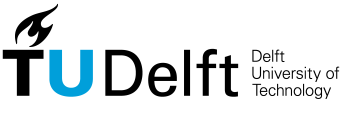 Name student:Email address:Master program:(DfI / SPD / IPD / other)Year in program:Title of the proposed project:This title is a tentative indication. You can change it later.Project focus:Are you proposing a research project or a design project (or a combination)? Project supervisor:DIoPD researcher who could be interested in your project proposalCompany name:In case you intend to have company involvement, state your ideas here. Planned start date:Date/month/yearPlanned end date:Date/month/yearIntroduction:Provide a general introduction to the context of your project. What was your inspiration (any articles that you read on the topic, any information that you obtained through other sources such as the media…etc.)? What is your motivation in wanting to carry out this project? What are the most important developments, trends, and /or principles in the context of your project proposal? Problem/opportunity definition:Propose a problem or an opportunity that can be a starting point for your project.What is the knowledge gap or design opportunity in the context you introduced above? What questions need to be answered, what problems needs to be solved, or what opportunity needs to be explored? Assignment:What do you want to do in this project 'to solve (part of) the problem,' answer (part of) the question, or explore (part of) the opportunity?Deliverables:For a research focus (generating knowledge): A novel contribution to the work of one of the on-going research projects on positive design theories:An academic article in the form of a five-page conference paperA one-page reflection on your contribution to design research and suggestions for future research directionsFor a design focus (generating designs): A design intervention that embodies principles from one of the on-going research projects on positive design theories:A working prototypeA short description of your design concept (200-500 words)A movie explaining the essence of your design interventionThree-five high-resolution images representative of the design projectPlanning:Propose a weekly planning outlining the main phases of the proposed project Do you plan to work on this project part-time and/or full-time?Provide some details about your intended activities.